ANNEX NÚM. 1-ADECLARACIÓ RESPONSABLE  DE NO ESTAR INCURSOS EN PROHIBICIONS E INCOMPATIBILITATS PER CONTRACTAR  El/la senyor/senyora [nom i cognoms], amb DNI núm. [número], actuant en nom i representació de [raó social del licitador], amb NIF núm. [número], en la seva condició de [càrrec] i amb poders suficients per subscriure la present declaració responsable, assabentat de la convocatòria del procediment que té per objecte la prestació dels serveis de programació informàtica per la millora de les funcionalitats per la gestió dels Premis Europeus d’Arquitectura Contemporània – Premis Mies van der Rohe (EuMies Awards) amb mesures de contractació pública sostenible, essent l’entitat contractant l’Entitat Pública Empresarial Fundació Mies Van der Rohe amb el número de referència de l’expedient [número d’expedient], DECLARA RESPONSABLEMENT: Que als efectes del que preveu l’article 85 de la Llei 9/2107, de 8 de novembre, de Contractes del Sector Públic, l’empresa licitadora que representa, els seus administradors, així com el signant, no es troben compresos en cap de les prohibicions per contractar assenyalades a l’article 71 de la Llei de Contractes del Sector del Sector Públic.I als efectes oportuns, se signa la present declaració responsable, a [població], el  [dia/mes/any] Indicar nom, data i segell de l’empresa/entitat licitadoraANNEX NÚM. 1-BDECLARACIÓ RESPONSABLE RELATIVA A LES OPERACIONS FINANCERES A PARADISOS FISCALS El/la senyor/senyora [nom i cognoms], amb DNI núm. [número], actuant en nom i representació de [raó social del licitador], amb NIF núm. [número], en la seva condició de [càrrec] i amb poders suficients per subscriure la present declaració responsable, assabentat de la convocatòria del procediment que té per objecte la prestació dels serveis de programació informàtica per la millora de les funcionalitats per la gestió dels Premis Europeus d’Arquitectura Contemporània – Premis Mies van der Rohe (EuMies Awards) amb mesures de contractació pública sostenible, essent l’entitat contractant l’Entitat Pública Empresarial Fundació Mies Van der Rohe amb el número de referència de l’expedient [número d’expedient], DECLARA RESPONSABLEMENT: Que l’entitat que representa, o les seves empreses filials o les empreses interposades:  	No realitza/en operacions financeres en paradisos fiscals considerades delictives, -segons la llista de països elaborada per les Institucions Europees o avalada per aquestes o, si no n’hi ha, per l'Estat espanyol-, o fora d'ells i que siguin considerades delictives, en els termes legalment establerts com ara delictes de blanqueig de capitals, frau fiscal o contra la Hisenda Pública i es compromet a no incórrer en aquestes pràctiques en cas de ser adjudicatari del contracte. 	Té/tenen relacions legals amb paradisos fiscals (se’n donarà publicitat en el Perfil de Contractant) i presenta la següent documentació descriptiva dels moviments financers i tota la informació relativa a aquestes actuacions: [identificació de la documentació]  I als efectes oportuns, se signa la present declaració responsable, a [població], el  [dia/mes/any] Indicar nom, data i segell de l’empresa/entitat licitadoraANNEX NÚM. 1-CDECLARACIÓ RESPONSABLE DE PARTICIPACIÓ EN ACTUACIONS PRÈVIES EN RELACIÓ AMB L’OBJECTE DEL CONTRACTE   El/la senyor/senyora [nom i cognoms], amb DNI núm. [número], actuant en nom i representació de [raó social del licitador], amb NIF núm. [número], en la seva condició de [càrrec] i amb poders suficients per subscriure la present declaració responsable, assabentat de la convocatòria del procediment que té per objecte la prestació dels serveis de programació informàtica per la millora de les funcionalitats per la gestió dels Premis Europeus d’Arquitectura Contemporània – Premis Mies van der Rohe (EuMies Awards) amb mesures de contractació pública sostenible, essent l’entitat contractant l’Entitat Pública Empresarial Fundació Mies Van der Rohe amb el número de referència de l’expedient [número d’expedient], MANIFESTA:  Opció 1 (en cas de NO haver participat en l’elaboració de les especificacions tècniques o en documents preparatoris del contracte): 1.  Que ni l’empresa que represento, ni una empresa vinculada, ha participat en l’elaboració de les especificacions tècniques o en documents preparatoris del contracte. 2.  Que l’empresa que represento no ha estat adjudicatària ni ha participat en l’execució dels contractes que han tingut per objecte la vigilància, supervisió, control i direcció de l’execució de les obres ni instal·lacions objecte de licitació, ni és empresa vinculada a elles, en el sentit que estableix la LCSP. Opció 2 (en cas d’haver participat en l’elaboració de les especificacions tècniques o en documents preparatoris del contracte): 1.  Que l’empresa que represento, o l’empresa vinculada denominada [raó social],  ha participat en l’elaboració de les especificacions tècniques o de documents preparatoris del contracte elaborant la documentació que s’indica a continuació: [identificació exhaustiva de la documentació amb la qual s’ha participat] I als efectes oportuns, se signa la present declaració responsable, a [població] el [dia/mes/any] I als efectes oportuns, se signa la present declaració responsable, a [població], el  [dia/mes/any] Indicar nom, data i segell de l’empresa/entitat licitadoraANNEX NÚM. 1-DDECLARACIÓ SOBRE L’OBLIGACIÓ DE COMPTAR AMB UN PLA D’IGUALTAT ENTRE HOMES I DONES QUAN LEGALMENT SIGUI EXIGIBLE El/la senyor/senyora [nom i cognoms], amb DNI núm. [número], actuant en nom i representació de [raó social del licitador], amb NIF núm. [número], en la seva condició de [càrrec] i amb poders suficients per subscriure la present declaració responsable, assabentat de la convocatòria del procediment que té per objecte la prestació dels serveis de programació informàtica per la millora de les funcionalitats per la gestió dels Premis Europeus d’Arquitectura Contemporània – Premis Mies van der Rohe (EuMies Awards) amb mesures de contractació pública sostenible, essent l’entitat contractant l’Entitat Pública Empresarial Fundació Mies Van der Rohe amb el número de referència de l’expedient [número d’expedient], DECLARA RESPONSABLEMENT: Que l’entitat que representa, o les seves empreses filials o les empreses interposades:    NO està subjecte a les previsions de l’article 45 de la Llei Orgànica 3/2007, de 22 de març, per a la igualtat efectiva de dones i homes, en tant que disposa d’una plantilla inferior a 50 treballadors. (Si es disposa d’un, es pot aportar).   SÍ està subjecte a les previsions de l’article 45 de la Llei Orgànica 3/2007, de 22 de març, per a la igualtat efectiva de dones i homes, i disposa d’un Pla d’Igualtat [el qual s’ha d’aportar juntament amb la present declaració]. Aquest supòsit inclou les empreses obligades per conveni col·lectiu o per una autoritat laboral competent. I als efectes oportuns, se signa la present declaració responsable, a [població], el  [dia/mes/any] Indicar nom, data i segell de l’empresa/entitat licitadoraANNEX NÚM. 1-EMODEL DE DECLARACIÓ RESPONSABLE NO CONTRAVENCIÓ DRETS HUMANSEl/la senyor/senyora [nom i cognoms], amb DNI núm. [número], actuant en nom i representació de [raó social del licitador], amb NIF núm. [número], en la seva condició de [càrrec] i amb poders suficients per subscriure la present declaració responsable, assabentat de la convocatòria del procediment que té per objecte la prestació dels serveis de programació informàtica per la millora de les funcionalitats per la gestió dels Premis Europeus d’Arquitectura Contemporània – Premis Mies van der Rohe (EuMies Awards) amb mesures de contractació pública sostenible , essent l’entitat contractant l’Entitat Pública Empresarial Fundació Mies Van der Rohe amb el número de referència de l’expedient [número d’expedient], DECLARA SOTA LA SEVA RESPONSABILITAT Que l’entitat que representa, o les seves empreses filials o les empreses interposades:No realitza/en operacions que vulnerin el que estipula la Declaració Universal dels Drets Humans, adoptada i proclamada per la 183ª Assemblea General de l’Organització de les Nacions Unides, així com tampoc cap Tractat o Resolució Internacional subscrita o vinculant per l’Estat Espanyol, relativa al Sistema Universal de Protecció dels Drets Humans.No intervé/venen en operacions amb tercers operadors els quals vulnerin el que estipula la Declaració Universal dels Drets Humans, adoptada i proclamada per la 183ª Assemblea General de l’Organització de les Nacions Unides, així com tampoc cap Tractat o Resolució Internacional subscrita o vinculant per l’Estat Espanyol, relativa al Sistema Universal de Protecció dels Drets Humans.Que reconeix que falsejar aquesta declaració comportarà la imposició de penalitats i si escau la resolució del contracte.I als efectes oportuns, se signa la present declaració responsable, a [població], el  [dia/mes/any] Indicar nom, data i segell de l’empresa/entitat licitadoraANNEX NÚM. 1-FDECLARACIÓ D’ACCEPTACIÓ DEL CODI ÈTIC DE L’AJUNTAMENT DE BARCELONALa signatura del present document certifica que he rebut, llegit i entès el Codi Ètic de l’Ajuntament de Barcelona. Comprometent-me, al mateix temps, a respectar-lo i complir-lo.  Així mateix, entenc que en cas que pugui incomplir el seu contingut, aquesta circumstància podria comportar un incompliment greu de la nostra relació contractual que podria donar lloc a la rescissió de la mateixa sense cap sanció per a l’Entitat Pública Empresarial Fundació Mies Van der Rohe.Per mitjà del present accepto també estar al dia sobre canvis al Codi, així com llegir futures revisions que es puguin fer respecte al mateix.  I als efectes oportuns, se signa la present declaració responsable, a [població], el  [dia/mes/any] [nom i cognoms del/de la signatari/signatària] [signatura + segell de l’empresa]  ANNEX NÚM. 1-GMODEL DE DECLARACIÓ RESPONSABLE EMPRESES ESTRANGERES QUAN EL CONTRACTE S'EXECUTI A ESPANYA DE SUBMISSIÓ A LA JURISDICCIÓ DELS JUTJAJTS I TRIBUNALS ESPANYOLSEl/la senyor/senyora [nom i cognoms], amb DNI núm. [número], actuant en nom i representació de [raó social del licitador], amb NIF núm. [número], en la seva condició de [càrrec] i amb poders suficients per subscriure la present declaració responsable, assabentat de la convocatòria del procediment que té per objecte la prestació dels serveis de programació informàtica per la millora de les funcionalitats per la gestió dels Premis Europeus d’Arquitectura Contemporània – Premis Mies van der Rohe (EuMies Awards) amb mesures de contractació pública sostenible, essent l’entitat contractant l’Entitat Pública Empresarial Fundació Mies Van der Rohe amb el número de referència de l’expedient [número d’expedient], DECLARA SOTA LA SEVA RESPONSABILITAT Què l’empresa licitadora que representa: Accepta sotmetre’s a la jurisdicció dels jutjats i tribunals espanyols de qualsevol ordre, per a totes les incidències que de manera directa o indirecta puguin sorgir del contracte, amb renúncia, si s’escau, al fur jurisdiccional estranger que pugui correspondre al licitador. I als efectes oportuns, se signa la present declaració responsable, a [població], el  [dia/mes/any] [nom i cognoms del/de la signatari/signatària] [signatura + segell de l’empresa]  ANNEX NÚM. 1-HDECLARACIÓ RESPONSABLE RELATIVA A LA DESIGNACIÓ D’UNA ADREÇA DE CORREU ELECTRÒNIC COM A MITJÀ PREFERENT PER REBRE TOTES LES NOTIFICACIONSEl/la senyor/senyora [nom i cognoms], amb DNI núm. [número], actuant en nom i representació de [raó social del licitador], amb NIF núm. [número], en la seva condició de [càrrec] i amb poders suficients per subscriure la present declaració responsable, assabentat de la convocatòria del procediment que té per objecte la prestació dels serveis de programació informàtica per la millora de les funcionalitats per la gestió dels Premis Europeus d’Arquitectura Contemporània – Premis Mies van der Rohe (EuMies Awards) amb mesures de contractació pública sostenible , essent l’entitat contractant l’Entitat Pública Empresarial Fundació Mies Van der Rohe amb el número de referència de l’expedient [número d’expedient], MANIFESTA: Que en relació a la licitació del contracte de referència abans indicat i d’acord amb la pràctica de les notificacions que es deriven d’aquesta, designa com a mitjà preferent per rebre les esmentades notificacions l’adreça de correu electrònic: [afegir adreça de correu electrònic]. Declara, així mateix, que aquesta adreça de correu electrònic permet acreditar la data i hora en què es produeixi la posada a disposició de l’interessat de l’acte objecte de la notificació, així com l’accés al seu contingut, moment a partir del qual la notificació s’entendrà practicada a tots els efectes legals. Declara, així mateix, que les comunicacions realitzades per Fundació Mies pels mitjans identificats tindran tots els efectes propis de la notificació previstos a la Llei de Contractes del Sector Públic. I als efectes oportuns, se signa la present declaració responsable, a [població] el [dia/mes/any] [signatura] [nom i cognoms del/de la signant]ANNEX NÚM. 1-IDECLARACIÓ RESPONSABLE DE COMPLIMENT EN MATÈRIA DE RISCOS LABORALS El/la senyor/senyora [nom i cognoms], amb DNI núm. [número], actuant en nom i representació de [raó social del licitador], amb NIF núm. [número], en la seva condició de [càrrec] i amb poders suficients per subscriure la present declaració responsable, assabentat de la convocatòria del procediment que té per objecte la prestació la prestació dels serveis de programació informàtica per la millora de les funcionalitats per la gestió dels Premis Europeus d’Arquitectura Contemporània – Premis Mies van der Rohe (EuMies Awards) amb mesures de contractació pública sostenible amb el número de referència de l’expedient [número d’expedient], DECLARA SOTA LA SEVA RESPONSABILITAT Que l’entitat que representa, o les seves empreses filials o les empreses interposades:	Compleix les obligacions legals en matèria de prevenció de riscos laborals.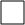 I als efectes oportuns, se signa la present declaració responsable, a [població], el  [dia/mes/any] Indicar nom, data i segell de l’empresa/entitat licitadoraANNEX NÚM. 2MODEL DE DECLARACIÓ CONSTITUCIÓ UNIÓ TEMPORAL D’EMPRESES (UTE)El/la senyor/senyora [nom i cognoms] amb DNI núm. [número], en representació de l’empresa [raó social del licitador], amb NIF núm. [número], en la seva condició de [càrrec]; i el/la senyor/a [nom i cognoms] amb DNI núm. [número], en representació de l’empresa [raó social del licitador], amb NIF núm. [número], en la seva condició de [càrrec]: DECLAREN La voluntat de constituir una UTE per a participar en el procés de licitació que té per objecte la prestació dels serveis de programació informàtica per la millora de les funcionalitats per la gestió dels Premis Europeus d’Arquitectura Contemporània – Premis Mies van der Rohe (EuMies Awards) amb mesures de contractació pública sostenible, núm. Expedient .... amb el següent percentatge de participació en l’execució del contracte:........... % l’empresa ......................................................................................... % l’empresa ............................................................................... Que  en  cas  de  resultar  adjudicatàries  de  l’esmentat  procés  de  licitació  es comprometen a constituir-se formalment en una UTE mitjançant escriptura pública.   Que designen com a representant de la UTE en aquest procés de licitació al/la senyor/a ..................................................  amb DNI núm............................... Que la denominació de la UTE a constituir és................................................................ ; i el domicili per a les notificacions és.................................................................... núm. telèfon .........................; núm. de fax ................................; adreça de correu electrònic ...........................................I als efectes oportuns, se signa la present declaració responsable, a [població], el  [dia/mes/any]  [nom i cognoms del/de la signatari/signatària] [signatura + segell de l’empresa]  [nom de l’empresa que es representa; signatura de cadascun dels representants de les diferents empreses i segell de les empreses] ANNEX NÚM. 3DECLARACIÓ RESPONSABLE SOBRE PERTINENÇA A GRUP EMPRESARIALEl/la senyor/senyora [nom i cognoms], amb DNI núm. [número], actuant en nom i representació de [raó social del licitador], amb NIF núm. [número], en la seva condició de [càrrec] i amb poders suficients per subscriure la present declaració responsable, assabentat de la convocatòria del procediment que té objecte la prestació dels serveis de programació informàtica per la millora de les funcionalitats per la gestió dels Premis Europeus d’Arquitectura Contemporània – Premis Mies van der Rohe (EuMies Awards) amb mesures de contractació pública sostenible, essent l’entitat contractant l’Entitat Pública Empresarial Fundació Mies Van der Rohe amb el número de referència de l’expedient [número d’expedient]: DECLARA SOTA LA SEVA RESPONSABILITAT (assenyalar 1 de les opcions): Que no forma part de cap grup empresarial. Que no presenta oferta cap altra empresa pertanyent al mateix grup empresarial (en els termes dels supòsits que assenyala l’article 42.1 del Codi de Comerç). Que també presenten oferta la/les següents empreses pertanyents al mateix grupempresarial:___________________________amb un percentatge de participació del _______%___________________________amb un percentatge de participació del _______%___________________________amb un percentatge de participació del _______%I als efectes oportuns, se signa la present declaració responsable, a [població], el  [dia/mes/any] [nom i cognoms del/de la signatari/signatària] [signatura + segell de l’empresa]  ANNEX NÚM. 4DECLARACIÓ RESPONSABLE D’ADSCRIPCIÓ DE MITJANS PERSONALS El/la senyor/senyora [nom i cognoms], amb DNI núm. [número], actuant en nom i representació de [raó social del licitador], amb NIF núm. [número], en la seva condició de [càrrec] i amb poders suficients per subscriure la present declaració responsable, assabentat de la convocatòria del procediment que té per objecte la prestació dels serveis de programació informàtica per la millora de les funcionalitats per la gestió dels Premis Europeus d’Arquitectura Contemporània – Premis Mies van der Rohe (EuMies Awards) amb mesures de contractació pública sostenible, essent l’entitat contractant l’Entitat Pública Empresarial Fundació Mies Van der Rohe amb el número de referència de l’expedient [número d’expedient]: DECLARA SOTA LA SEVA RESPONSABILITAT: que l’empresa a la qual representa es compromet a adscriure a l’execució del contracte els mitjans personals descrits en el Plec de prescripcions tècniques: Mitjans personals1. Un responsable o cap de projecte: S’identificarà com el principal interlocutor amb la Fundació Mies van der Rohe i coordinarà i garantirà l’adequada prestació del servei objecte del contracte. 2. Analista-programador: S’identificarà com la principal persona de l’equip que analitzarà i desenvoluparà la millora de funcionalitats per la gestió dels Premis Europeus d’Arquitectura Contemporània – Premis Mies van der Rohe (EUmies Awards), la seva implantació i posada en marxa i les proves de funcionament. 3. Un maquetista web. S’identificarà com la principal persona que adaptarà a la  web del premis EuMies Awards les noves funcionalitats d’acord amb la línia gràfica proporcionada per l’EPE Fundació Mies van der Rohe.   I als efectes oportuns, se signa la present declaració responsable, a [població], el  [dia/mes/any]  [nom i cognoms del/de la signatari/signatària] [signatura + segell de l’empresa]  ANNEX NÚM. 5DECLARACIÓ RESPONSABLE DE SUBCONTRACTACIÓ El/La senyor/senyora [nom i cognoms], amb DNI núm. [número], actuant en nom i representació de [raó social del licitador], amb NIF núm. [número], en la seva condició de [càrrec] i amb poders suficients per subscriure la present declaració responsable, assabentat de la convocatòria del procediment que té per objecte la prestació dels serveis de programació informàtica per la millora de les funcionalitats per la gestió dels Premis Europeus d’Arquitectura Contemporània – Premis Mies van der Rohe (EuMies Awards) amb mesures de contractació pública sostenible, essent l’entitat contractant l’Entitat Pública Empresarial Fundació Mies Van der Rohe amb el número de referència de l’expedient [número d’expedient], 	DECLARA SOTA LA SEVA RESPONSABILITAT amb relació a la subcontractació de part de les actuacions objecte del contracte que:  SÍ té prevista la subcontractació de part de les actuacions objecte del contracte i d’acord amb l’article 215 de la LCSP, es compromet a aportar, en cas de ser adjudicatari, les dades de l’empresa/s subcontractades per aquest contracte, indicant la part de la prestació que es subcontractarà i justificant l’aptitud per executar-la per referència als elements tècnics i humans de què disposa, la seva experiència i acreditant que l’empresa/es subcontractades no es troben incurses en prohibició de contractar d’acord amb l’article 71 de la LCSP.  NO té prevista la subcontractació de part de les actuacions objecte del contracte.  I als efectes oportuns, se signa la present declaració responsable, a [població], el  [dia/mes/any] [nom i cognoms del/de la signatari/signatària] [signatura + segell de l’empresa] ANNEX NÚM. 6OFERTA QUINA AVALUACIÓ DEPÈN DE L’APLICACIÓ DE FÒRMULES I CRITERIS AUTOMÀTICS DE VALORACIÓ. INCLOURE EN EL SOBRE ELECTRÒNIC “C”El/La Senyor/Senyora [nom i cognoms], amb DNI núm. [número], actuant en nom i representació de [raó social del licitador], amb NIF núm. [número], en la seva condició de [càrrec] i amb poders suficients per subscriure la present declaració responsable, assabentat de la convocatòria del procediment que té per objecte la prestació dels serveis de programació informàtica per la millora de les funcionalitats per la gestió dels Premis Europeus d’Arquitectura Contemporània – Premis Mies van der Rohe (EuMies Awards) amb mesures de contractació pública sostenible, essent l’entitat contractant l’Entitat Pública Empresarial Fundació Mies Van der Rohe amb el número de referència de l’expedient [número d’expedient], es compromet en nom de [empresa que representa] a realitzar-les amb estricta subjecció a les següents condicions: 1. OFERTA ECONÒMICA Preu sense IVA:   			____________ euros Tipus IVA: ____ %			____________ euros Import IVA: 				____________ euros 						________________Preu total del contracte:		____________ euros Aquest preu total es desglossa en els costos directes i indirectes següents i els costos salarials següents aplicant el conveni col·lectiu d’Agències de Publicitat, codi 99004225011981:2.2 Experiència de l’equip de treball Marcar una “X” sobre l’opció triada.I als efectes oportuns, se signa la present declaració responsable, a [població], el  [dia/mes/any] [nom i cognoms del/de la signatari/signatària] [signatura + segell de l’empresa]  Costos directes Import €Costos salarials (desglossar nombre de persones treballadores i categories professionals)  ___________ €TOTAL __________ €Costos indirectes Import €Despeses generals d’estructura (4%)___________ €Benefici industrial (6%)___________ €TOTAL Suma costos indirectes __________ € TOTAL DE COSTOS (DIRECTES E INDIRECTES SENSE IVA)___________€ACREDITACIÓ EXPERIÈNCIA EQUIP TREBALL EN EL DESENVOLUPAMENT DE BACKENDS DE GESTIÓ SUPERIOR A 4 ANYS (FINS A 10 PUNTS) 2 persones – 10 PUNTS  1 persona – 5 PUNTS ACREDITACIÓ EXPERIÈNCIA EQUIP TREBALL EN EL DESENVOLUPAMENT EN PROJECTES D’INTEGRACIÓ AMB COELI SUPERIOR A 4 ANYS (FINS A 10 PUNTS) 2 persones – 10 PUNTS  1 persona – 5 PUNTS ACREDITACIÓ EXPERIÈNCIA EQUIP TREBALL EN PROJECTES SIMILARS EN L’ÀMBIT DE LA CULTURA I/O ARQUITECTURA (FINS A 20 PUNTS) Més de 4 projectes – 20 PUNTS  3 o 4 projectes – 15 PUNTS  2 o 3 projectes – 10 punts  Menys de 2 projectes – 5 punts 